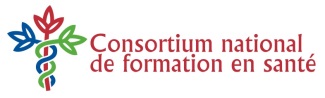 SIMULATION IP – FICHE TECHNIQUETITRE DU SCÉNARIO : Date de création :TITRE DU SCÉNARIO : Date de révision :Mise en scèneTempsDurée breffage : __ minutes	Durée simulation : __ minutesMise en scène : __ minute	Durée débreffage : __ minutes TempsDurée breffage : __ minutes	Durée simulation : __ minutesMise en scène : __ minute	Durée débreffage : __ minutes Mise en scèneSalle (s)Salle (s)SynopsisHistoire médicale : Problème immédiat : ObjectifsObjectifsContenu cliniqueObjectifsObjectifsRôles des facilitateurs Montage de la salle Breffage Introduction du cas Programmation et déroulement du simulateur Tournage Prise de notes Téléphone DébreffageParticipants  Nom de l’étudiant : _____________________________     Titre/niveau : _________________________________     Autre : ______________________________________  Nom de l’étudiant : _____________________________     Titre/niveau : _________________________________     Autre : ______________________________________  Nom de l’étudiant : _____________________________     Titre/niveau : _________________________________     Autre : ______________________________________  Nom de l’étudiant : _____________________________     Titre/niveau : _________________________________     Autre : ______________________________________Participants  Nom de l’étudiant : _____________________________     Titre/niveau : _________________________________     Autre : ______________________________________  Nom de l’étudiant : _____________________________     Titre/niveau : _________________________________     Autre : ______________________________________  Nom de l’étudiant : _____________________________     Titre/niveau : _________________________________     Autre : ______________________________________  Nom de l’étudiant : _____________________________     Titre/niveau : _________________________________     Autre : ______________________________________Rôles des acteurs (patients standardisés) ActeurParticipants  Nom de l’étudiant : _____________________________     Titre/niveau : _________________________________     Autre : ______________________________________  Nom de l’étudiant : _____________________________     Titre/niveau : _________________________________     Autre : ______________________________________  Nom de l’étudiant : _____________________________     Titre/niveau : _________________________________     Autre : ______________________________________  Nom de l’étudiant : _____________________________     Titre/niveau : _________________________________     Autre : ______________________________________Participants  Nom de l’étudiant : _____________________________     Titre/niveau : _________________________________     Autre : ______________________________________  Nom de l’étudiant : _____________________________     Titre/niveau : _________________________________     Autre : ______________________________________  Nom de l’étudiant : _____________________________     Titre/niveau : _________________________________     Autre : ______________________________________  Nom de l’étudiant : _____________________________     Titre/niveau : _________________________________     Autre : ______________________________________Liste de contrôle pour l’équipementListe de contrôle pour l’équipementListe de contrôle pour l’équipementPatientType : Mannequin  Patient standardisé  Nom : _________________________________ Bracelet d’identification : oui    non  Bracelet d’allergies : oui    non     spécifier : ____________________________ Maquillage : oui      non           spécifier : ___________________________________________ Moulage : oui  non       spécifier : _______________________________ Habillement :  Sexe : Homme   Femme  I.V. en place : oui   non  spécifier : _________ Sonde urinaire : oui  non  spécifier : _______ Oxygène : oui  non  spécifier : ____________ Programmation initiale du simulateur (scénario)Programmation initiale du simulateur (scénario)Médicaments (exemples)Médicaments (exemples)Médicaments (exemples)Actions anticipéesActions anticipéesNotes pour débreffage (exemples)Importance d’une bonne communicationImportance de la collaboration IPImportance d’assumer son rôle et de prendre sa place lors de situation de stress